Slovak Liaison Office for Research and Development 	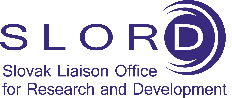 PLÁN ČINNOSTIODBORNÝ POBYTOsobné údaje vysielaného zamestnanca/zamestnankyneOpis pracovnej funkcieVysvetlite, akú funkciu zastávate v rámci vysielajúcej inštitúcie a opíšte Vaše hlavné pracovné aktivityMotiváciaVysvetlite, prečo sa chcete pobytu zúčastniť a aké sú očakávané výsledky vysielajúcej inštitúcieOpis želaných aktivítOpíšte konkrétne aktivity alebo typy aktivít, ktorých by ste sa chceli zúčastniť alebo ich zorganizovať. S akými aktérmi by ste mali záujem nadviazať kontakt? O aké oblasti sa zaujímate?Skúsenosť s prípravou alebo implementáciou výskumných projektovOpíšte Vaše skúsenosti a uveďte príklady výskumných projektov alebo činností, na ktorých ste sa podieľali Finančné a administratívne krytie pobytuOpíšte, z akých zdrojov bude Váš pobyt hradený, vrátane spôsobu administratívneho zabezpečenia pobytu v zahraničí (napr. zahraničná pracovná cesta)Osoba v rámci vysielajúcej inštitúcie zodpovedná za pobyt zamestnanca/zamestnankyne (v prípade viacerých osôb vyplňte zvlášť za každú osobu)Priezvisko:Meno:Kontaktné údajeE-mail:Telefónne číslo:Vysielajúca inštitúcia:Organizačná zložka:Pracovné zaradenie: Navrhovaný termín pobytu:Priezvisko:Meno:Organizačná zložka a pracovné zaradenie:Telefón:Email:Priezvisko:Meno:Organizačná zložka a pracovné zaradenie:Telefón:Email: